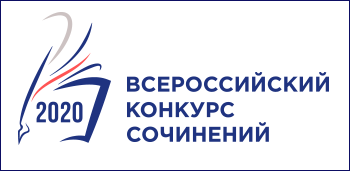 Рейтинговый список по итогам проведения муниципального этапаВсероссийского конкурса сочиненийГод _________________________________________________________________________Муниципальное образование _______________________________________________Председатель жюри ___________________ /____________________________/подпись                      расшифровка подписиМП№ФИО участника полностьюОбразовательная организацияТема сочиненияИтоговый балл (в порядке убывания)4 – 5 класс4 – 5 класс4 – 5 класс4 – 5 класс4 – 5 класс1236 – 7 класс6 – 7 класс6 – 7 класс6 – 7 класс6 – 7 класс1238-9 класс8-9 класс8-9 класс8-9 класс8-9 класс12310 –11 класс10 –11 класс10 –11 класс10 –11 класс10 –11 класс123Обучающиеся образовательных организаций системы СПООбучающиеся образовательных организаций системы СПООбучающиеся образовательных организаций системы СПООбучающиеся образовательных организаций системы СПООбучающиеся образовательных организаций системы СПО123